جامعة المنارةكلية: الصيدلة اسم المقرر: علم السمومرقم الجلسة (7)عنوان الجلسةالزرنيخ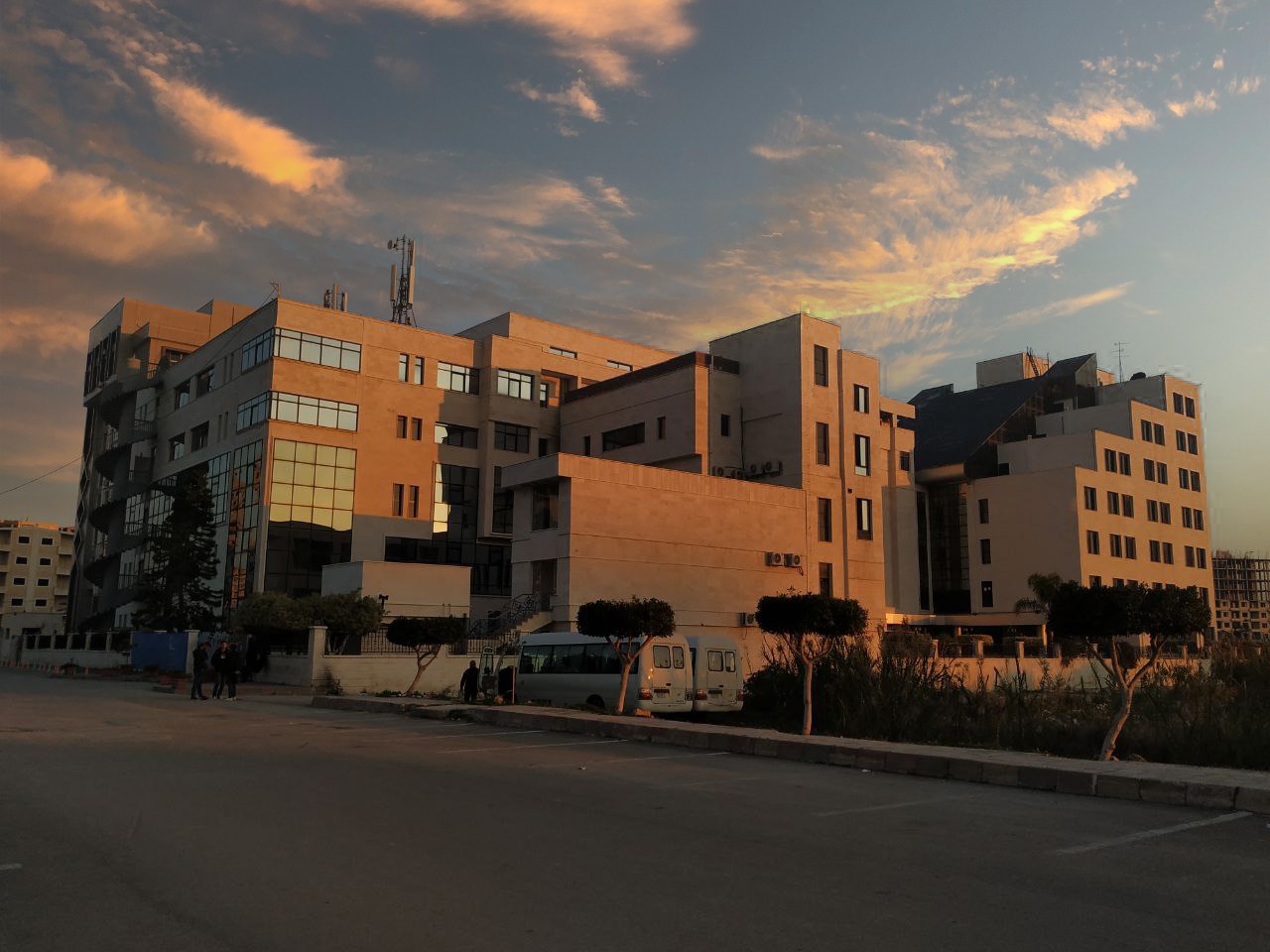 الفصل الدراسي     الثاني                                                                                                                                                       العام الدراسي2022/2023جدول المحتوياتالغاية من الجلسة: التعرف على مركب الزرنيخ ، كيفية التعرض له ، آلية التسمم به ، طرق علاجه ، و كيفية الكشف عنه .مقدمة:                       يعتبر الزرنيخ من العناصر الموجودة في القشرة الأرضية، له 4 تكافؤات لذلك يتواجد بعدة أشكال.  الزرنيخ المعدني النقي غير سام لأنه غير منحل في الماء وسوائل الجسم.     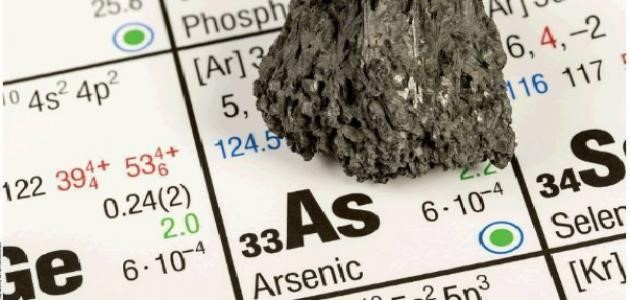 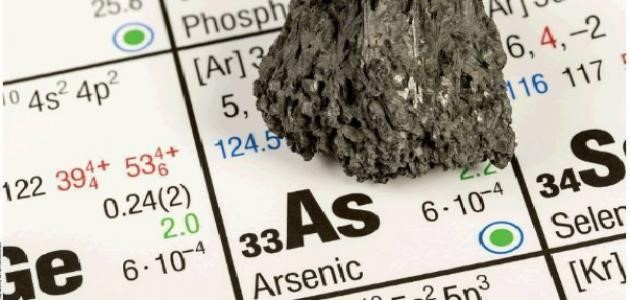  مركبات الزرنيخ عضوية غير سامة نسبياً توجد في المحيطات وبعض المأكولات البحرية كالأسماك والمحار. غير عضوية وهي الأشد سمية أهمها أوكسيد الزرنيخ As2O3 (الزرنيخ الأبيض) مسحوق ناعم شبيه بالطحين يذوب ببطء في الماء ويبقى طافياً على سطحه، الجرعة القاتلة 2 ملغ\كغ  غازالأرسين AsH3 هو اسم لاتيني لهيدروجين الزرنيخ وهو غاز شديد السمية ينطلق خلال بعض العمليات الصناعية عندما يتفاعل الزرنيخ مع بعض الحموض، التركيز القاتل منه ppm 50 مصادر التعرض المياه غير المعالجة الصناعات كصناعة الأصبغة والدهانات والزجاج والأزهار الاصطناعية والمبيدات يدخل في تركيب بعض المركبات الدوائية لعلاج السفلس (الزهري) وعلاج الإكزيما والصداف لكن حالياً تراجع هذا الاستخدام. تصنيف التسمم يوجد منه تسمم مهني، عرضي، جنائي  آلية التسمم يرتبط مع مجموعة السلفهدريل S-H في الأنزيمات والخلايا مما يؤدي إلى خلل في تفاعلات الأكسدة والإرجاع الخلوية. الحركية يتم امتصاص أوكسيد الزرنيخ عن طريق الأمعاء خلال ربع ساعة إذا كان محلولاً بينما يتأخر إلى 4 ساعات إذا كان مسحوق خاصة إذا كانت المعدة ممتلئة. يخضع في الكبد لعملية متيلة )إضافة ميتيل( فتتشكل مستقلبات أسرع إطراحاً. يطرح %70 منه عن طريق البول والباقي عن طريق العرق والبراز والشعر والأظافر ،يبقى في الأنسجة الغنية بالكيراتين. أعراض التسمم الحاد ألم بطني، إقياء، إسهال شبيه بماء الأرز يشبه الإصابة بالكوليرا مما يؤدي لحدوث تجفاف وحرقة في البول وتحدث الوفاة نتيجة الوهط الدوراني الحاد والوفاة خلال 12-24 ساعة. التسمم بغاز الأرسين: أذية غير عكوسة في أغشية الكريات الحمراء مما يؤدي إلى انحلالها وحدوث فقر دم شديد وبيلة خضابية وفشل كلوي. أعراض التسمم المزمن اصطباغ الجلد بلون برونز ي، التهاب أعصاب، ألم عضلي، تظهر على الأظافر خطوط بيضاء عريضة متوازية تدعى خطوط Mes، حالياً يتهم بأنه عامل مسرطن. 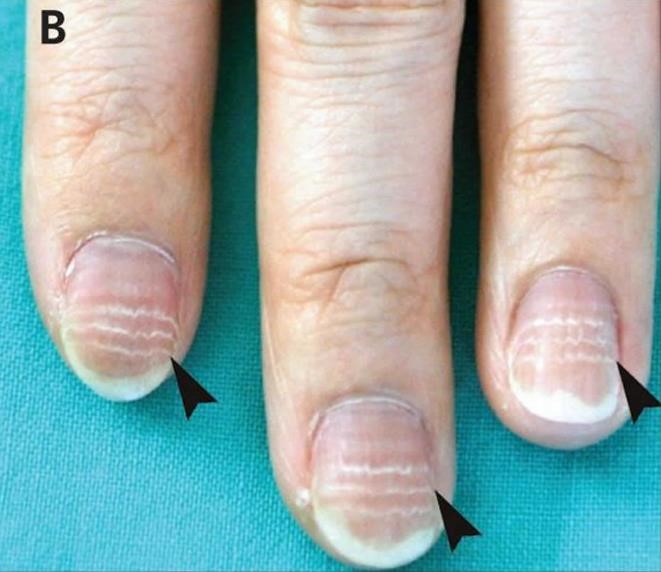 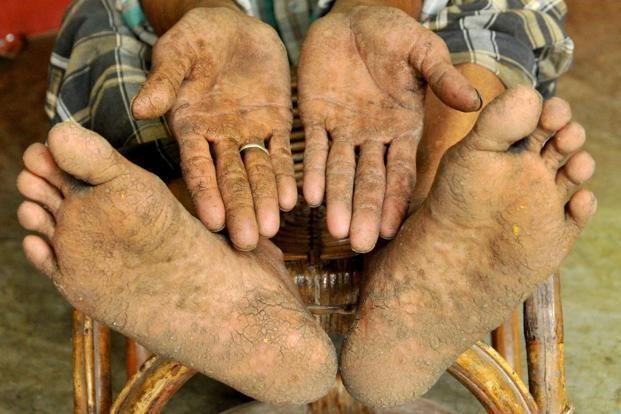 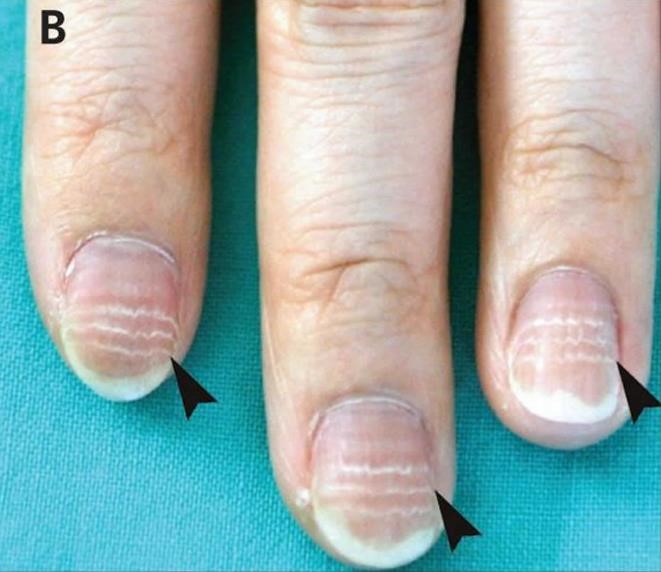 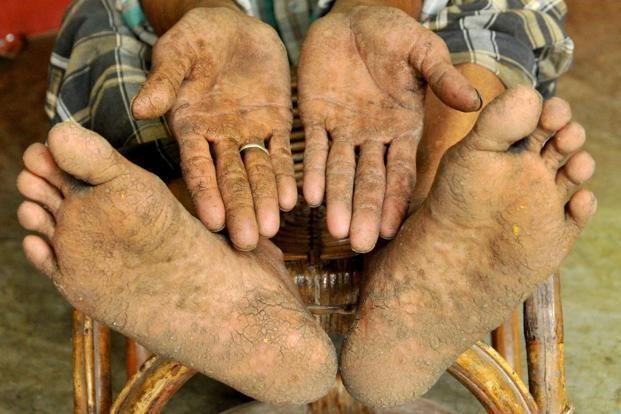  العلاج أوكسيد الزرنيخ: غسيل المعدة  إعطاء محاليل وريدية لتعويض السوائل والشوارد  الترياق: BAL يحوي مجموعتي S-H يتحد مع الزرنيخ ويسهل إطراحه عن طريق البول. في حال التسمم بغار الأرسين فقط التحال الدمو ي.  الكشف طريقة مارش المبدأ: إرجاع المركبات الأكسجينية للزرنيخ بواسطة الهيدروجين الوليد فيتشكل غاز الأرسين الذي بدوره يتفاعل مع كلور الزئبق فيعطي معقد أصفر برتقالي. (يتشكل الهيدروجين الوليد مع وجود حمض قوي مع الزنك)         [H] + As2O3                    AsH3 طريقة العمل: وضع ورقة ترشيح مبللة بمحلول كلوريد الزئبق فوق بيشر يحتوي 1 مل محلول أوكسيد الزرنيخ + 1 مل حمض الكبريت + 1 مل محلول الزنك كاشف بوغو الكاشف: هيبوفوسفيد الصوديوم  المبدأ: إرجاع المركبات الأوكسيجينية للزرنيخ إلى الزرنيخ الحر وهو راسب أسود تحضير الكاشف: 11 غ هيبوفوسفيد الصوديوم + 11 مل ماء + 211 مل HCl مركز طريقة العمل: 1 مل عينة + 2 مل كاشف ← راسب أسود العنوانرقم الصفحةمركبات الزرنيخ ،مصادر التعرض له، آلية التسمم3حركية الزرنيخ ، أعراض التسمم بالزرنيخ4العلاج ، طرق الكشف 5